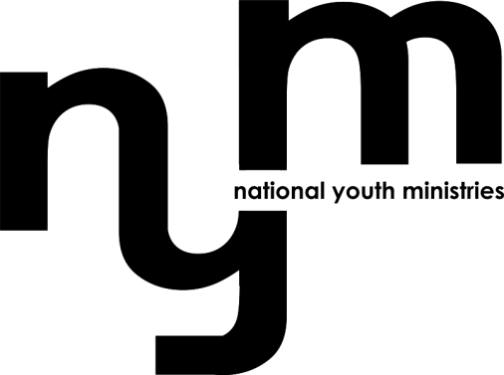 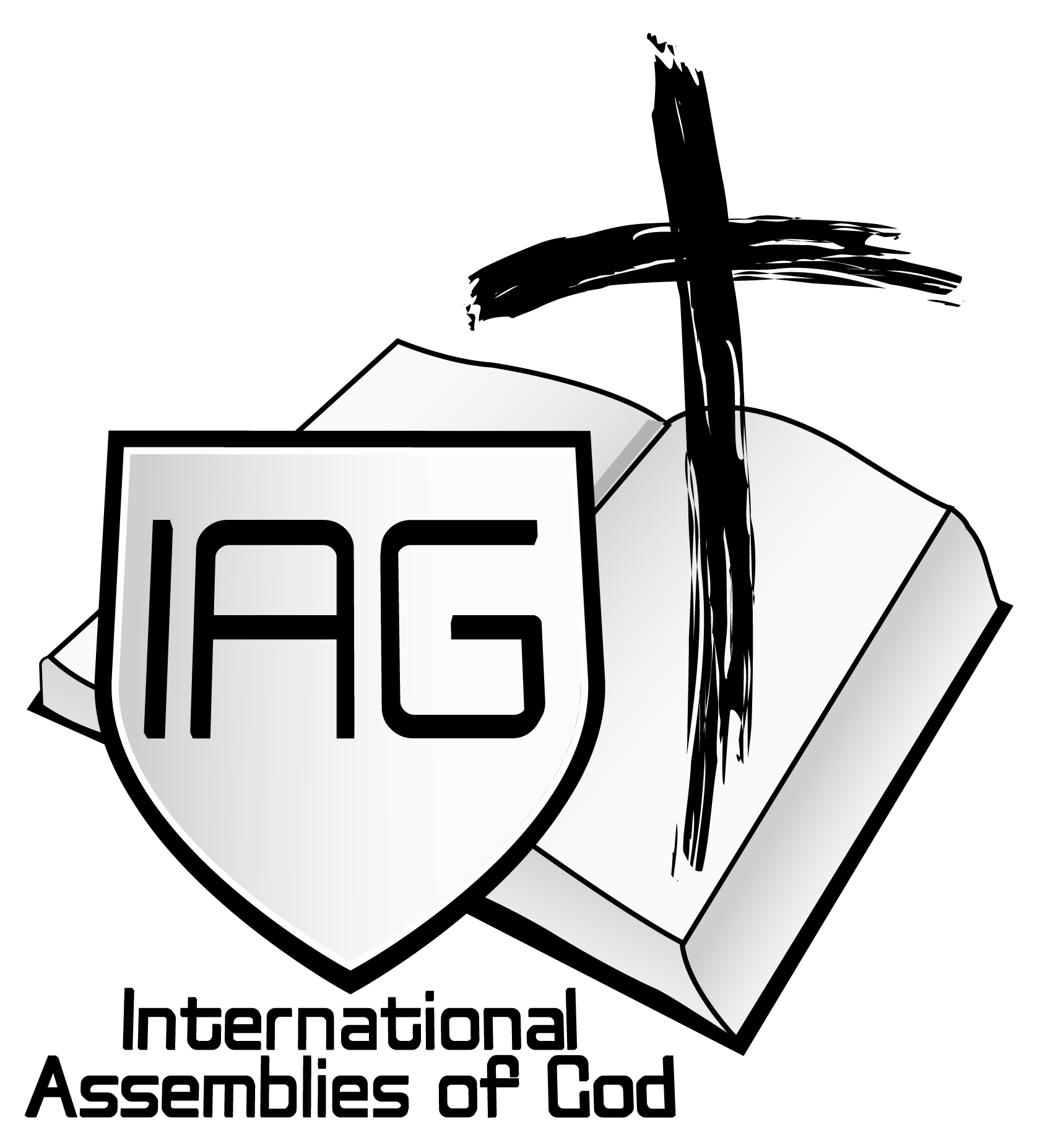 What activities has the District organized this past Quarter? (e.g. camps, leadership trainings, rallies, outreaches, Plant to Harvest fundraising) __________________________  ____________________________________________________________________________________________________________________________________________________________________________________________________________________________________________________________________________________________________________What purpose did they serve? (e.g. salvations, baptised in the Holy Spirit, missions funds) _______________________________________________________________________________________________________________________________________________________________________________________________________________________________________________________________________________________________________________________________________________________________________________________What activities or events are planned for the next quarter? ____________________________________________________________________________________________________________________________________________________________________________________________________________________________________________________________________________________________________________How can the National Youth Ministries assist you? (e.g. workshops, trainings, resources) __________________________________________________________________________________________________________________________________________________________________________________________________________________________________________________________________________________________________________________________________________________________________________________________________________________________________________________________________Do you have any other comments for the NYM office? __________________________________________________________________________________________________________________________________________________________________________________________________________________________________________________________________________________________________________________________________________________________________________________________________________________________________________________________________Have you paid your annual membership fee of R1000? ____________________________Have you paid your 10% tithe from all DYM income to NYM? _______________________Have you raised funds for this year’s Plant to Harvest missions project? ______________(FNB Acct. #: 62327446250, Branch Code: 250-655, Reference: District & Contact #)Please fax to IAG Head Office (011 760 2926) or email to nym.iag@webmail.co.za.  You may contact our National Youth Recording Secretary, Keletso Chiloane (079 191 1751), if you have any questions regarding the submission of this report.1st Quarter: November to January		QR Due:  15 February2nd Quarter: February to April		QR Due:  15  May3rd Quarter:  May to July			QR Due:  15 August4th Quarter: August to October		QR Due:  15 NovemberDISTRICT:DISTRICT:DISTRICT:DISTRICT:POSITIONNAMECONTACT NO.EMAILYouth DirectorAssistant DirectorChairpersonVice-ChairpersonCorresponding SecretaryRecording SecretaryTreasurerMissions OfficerEducation Officer